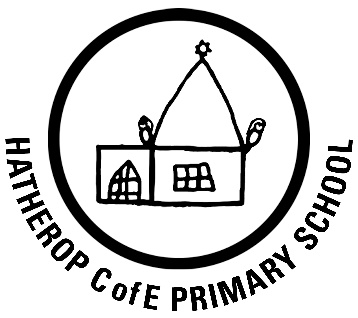 ‘Caring, Believing, Achieving’Our Pupil premium statement 	School overviewDisadvantaged pupil progress scores for last academic yearDisadvantaged pupil performance overview for last academic yearTeaching priorities for current academic yearRemember to focus support on disadvantaged pupils reaching the expected standard in phonics check at end of year 1.Targeted academic support for current academic yearReview: last year’s aims and outcomesMetricData School nameHatherop CofE Primary SchoolPupils in school84Proportion of disadvantaged pupils7%Pupil premium allocation this academic year£4,260Academic year or years covered by statement2018-21Publish date01 December 2019Review date01 October 2020Statement authorised byCaroline BurtonPupil premium leadLauren NolanGovernor leadGinette ChalmersMeasureScoreKS2 Reading+0.19KS2 Writing+1.51KS2 Maths-1.08MeasureScoreMeeting expected standard at KS2 in reading, writing and mathematics100%Achieving high standard at KS2 in reading, writing and mathematics100%AimTargetTarget date Progress in ReadingAchieve national average progress scores in KS2 Reading (0)July 2020Progress in WritingAchieve national average progress scores in KS2 Writing (0)July 2020Progress in MathematicsAchieve national average progress scores in KS2 Mathematics (0)July 2020PhonicsAchieve national average expected standard in PSCJuly 2021EYFSAchieve national expected standard in EYFS (GLD)July 2020MeasureActivityPriority 1Ensure all relevant pupils have targeted support where needed and class sizes kept small with quality first teaching.Priority 2Ensure support staff are supported and guided by Pupil Premium lead.Barriers to learning these priorities addressEnsure staff use evidence-based teaching interventions eg Catch up Mathematics, Nessy.Continue to support pupils with extra opportunities to build confidence and self-esteemReduce the cost of extra-curricular activities eg residential, school trips, etcProjected spending£4,260 rising to £7,920 in 2020/21AimOutcomePhonicsAs a small school, we exceeded the disadvantaged national average with 100% reaching the expected standard in phonics. The school will continue to provide quality first teaching and interventions where needed.Progress in Reading and WritingTracking progress using in year tracking systems, progress variable between Year groups, but the school’s aim is to meet or exceed the disadvantaged national average through continued quality first teaching and interventions/support where needed. Progress in MathematicsTracking progress using in year tracking systems, progress variable between Year groups, but the school’s aim is to meet or exceed the disadvantaged national average through quality first teaching and interventions/support where needed.